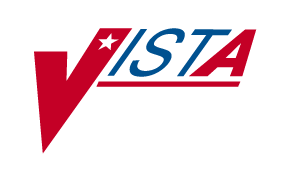 RESOURCE USAGE MONITOR (RUM)TECHNICAL MANUALVersion 2.0June 2003Department of Veterans Affairs Health Systems Design & Development (HSD&D)Development and Infrastructure Support (DaIS)Revision HistoryDocumentation RevisionsThe following table displays the revision history for this document. Revisions to the documentation are based on patches and new versions released to the field.Table i: Documentation revision historyPatch RevisionsFor a complete list of patches related to this software, please refer to the Patch Module on FORUM.ContentsRevision History	iiiAcknowledgements	ixOrientation	xi1.	Introduction	1-12.	Implementation and Maintenance	2-1Implementation	2-1^KMPR Global	2-1^KMPTMP("KMPR") Global	2-1RUM Background Driver Option	2-2Collecting RUM Data	2-2Maintenance	2-3RUM Manager Menu	2-3RUM Background Driver Option	2-3Collecting RUM Data	2-33.	Files	3-1Files	3-1Templates	3-14.	Global Translation, Journaling, and Protection	4-1Translation	4-1Journaling	4-2Protection	4-25.	Routines	5-16.	Exported Options	6-1Options With Parents	6-1RUM Manager Menu	6-1Options Without Parents	6-5RUM Background Driver Option	6-5Protocols	6-57.	Archiving and Purging	7-1Archiving	7-1Purging	7-18.	Callable Routines	8-19.	External Relations	9-1VistA Software Requirements	9-1DBA Approvals and Integration Agreements	9-210.	Internal Relations	10-1Option Dependencies	10-1Relationship of RUM Software with VistA	10-1HL7 V. 1.6	10-1Capacity Management (CM) Tools V. 1.0	10-1Kernel V. 8.0	10-2Namespace	10-211.	Software-wide and Key Variables	11-112.	SAC Exemptions	12-113.	Software Product Security	13-1Security Management	13-1Mail Groups and Alerts	13-1Remote Systems	13-1Interfacing	13-1Electronic Signatures	13-1Security Keys	13-1File Security	13-2Official Policies	13-2Glossary	Glossary-1Index	Index-1Figures and TablesTable i: Documentation revision history	iiiTable ii: Documentation symbol descriptions	Error! Bookmark not defined.Table 3-1: RUM file list	3-1Table 4-1: RUM global descriptions	4-1Table 4-2: RUM global translation requirements/recommendations	4-1Table 4-3: RUM global journaling requirements/recommendations	4-2Table 4-4: RUM global protection settings	4-2Table 5-1: RUM routine list	5-2Table 6-1: RUM exported options with parents	6-1Figure 6-1: RUM Manager menu	6-2Figure 6-2: RUM Reports menu options	6-3Table 6-2: RUM exported options without parents	6-5Table 9-1: External Relations—VistA software	9-1Table 13-1: RUM VA FileMan file protection	13-2AcknowledgementsCapacity Planning (CP) Services' Resource Usage Monitor (RUM) Project Team consists of the following Development and Infrastructure Service (DaIS) personnel:REDACTEDCapacity Planning (CP) Services' RUM Project Team would like to thank the following sites/organizations/personnel for their assistance in reviewing and/or testing the RUM V. 2.0 software and documentation (names within teams are listed alphabetically):REDACTEDOrientationHow to Use this ManualThroughout this manual, advice and instructions are offered regarding the use of Resource Usage Monitor (RUM) software and the functionality it provides for Veterans Health Information Systems and Technology Architecture () software products.This manual uses several methods to highlight different aspects of the material:Various symbols are used throughout the documentation to alert the reader to special information. The following table gives a description of each of these symbols:Table ii: Documentation symbol descriptionsDescriptive text is presented in a proportional font (as represented by this font).Conventions for displaying TEST data in this document are as follows:The first three digits (prefix) of any Social Security Numbers () will be in the "000" or "666."Patient and user names will be formatted as follows: [Application Name]PATIENT,[N] and [Application Name]USER,[N] respectively, where "Application Name" is defined in the Approved Application Abbreviations document and "N" represents the first name as a number spelled out and incremented with each new entry. For example, in Kernel (KRN) test patient and user names would be documented as follows: KRNPATIENT,; KRNPATIENT,TWO; KRNPATIENT,THREE; etc.HL7 messages, "snapshots" of computer online displays (i.e., roll-and-scroll screen captures/dialogues) and computer source code, if any, are shown in a non-proportional font and enclosed within a box.User's responses to online prompts will be boldface type. The following example is a screen capture of computer dialogue, and indicates that the user should enter two question marks:Select Primary Menu option: ??The "<Enter>" found within these snapshots indicate that the user should press the Enter key on their keyboard. Other special keys are represented within < > angle brackets. For example, pressing the PF1 key can be represented as pressing <PF1>.Author's comments, if any, are displayed in italics or as "callout" boxes.
All uppercase is reserved for the representation of M code, variable names, or the formal name of options, field and file names, and security keys (e.g., the XUPROGMODE key).How to Obtain Technical Information OnlineExported file, routine, and global documentation can be generated through the use of Kernel, MailMan, and VA FileMan utilities.Help at Prompts software provides online help and commonly used system default prompts. Users are encouraged to enter question marks at any response prompt. At the end of the help display, you are immediately returned to the point from which you started. This is an easy way to learn about any aspect of  software.To retrieve online documentation in the form of Help in any  character-based product:Enter a single question mark ("?") at a field/prompt to obtain a brief description. If a field is a pointer, entering one question mark ("?") displays the HELP PROMPT field contents and a list of choices, if the list is short. If the list is long, the user will be asked if the entire list should be displayed. A YES response will invoke the display. The display can be given a starting point by prefacing the starting point with an up-arrow ("^") as a response. For example, ^M would start an alphabetic listing at the letter M instead of the letter A while ^127 would start any listing at the 127th entry.Enter two question marks ("??") at a field/prompt for a more detailed description. Also, if a field is a pointer, entering two question marks displays the HELP PROMPT field contents and the list of choices.Enter three question marks ("???") at a field/prompt to invoke any additional Help text stored in Help Frames.Obtaining Data Dictionary ListingsTechnical information about files and the fields in files is stored in data dictionaries. You can use the List File Attributes option on the Data Dictionary Utilities submenu in VA FileMan to print formatted data dictionaries.Assumptions About the ReaderThis manual is written with the assumption that the reader is familiar with the following: computing environmentVA FileMan data structures and terminologyMicrosoft WindowsM programming languageIt provides an overall explanation of configuring the Resource Usage Monitor (RUM) interface and the changes contained in Resource Usage Monitor (RUM) software, version 2.0. However, no attempt is made to explain how the overall  programming system is integrated and maintained. Such methods and procedures are documented elsewhere. We suggest you look at the various VA home pages on the World Wide Web () for a general orientation to . For example, go to the Veterans Health Administration (VHA) Office of Information (OI) Health Systems Design & Development (HSD&D) Home Page at the following Web address:http://vista.med.va.gov/Reference MaterialsReaders who wish to learn more about the Resource Usage Monitor (RUM) software should consult the following:Resource Usage Monitor (RUM) Release Notes & Installation GuideResource Usage Monitor (RUM) User ManualResource Usage Monitor (RUM) Technical Manual (this manual)Capacity Planning (CP) Services' Home Page (for more information on Capacity Planning) at the following Web address:http://vista.med.va.gov/capman/default.htmThis site contains additional information and documentation. documentation is made available online in Microsoft Word format and in Adobe Acrobat Portable Document Format (PDF). The PDF documents must be read using the Adobe Acrobat Reader (i.e., ACROREAD.EXE), which is freely distributed by Adobe Systems Incorporated at the following Web address:http://www.adobe.com/ documentation can be downloaded from the Health Systems Design and Development (HSD&D) VistA Documentation Library (VDL) Web site:http://www.va.gov/vdl/ documentation and software can also be downloaded from the Enterprise VistA Support (EVS) anonymous directories:Albany OIFO	REDACTEDHines OIFO	REDACTEDSalt Lake City OIFO	REDACTEDPreferred Method	REDACTEDThis method transmits the files from the first available FTP server.IntroductionThis distribution contains the Resource Usage Monitor (RUM) software, version 2.0. This version of the software can be installed over any previous test versions of RUM without any adverse problems.The Resource Usage Monitor (RUM) software is a fully automated support tool developed by Capacity Planning (CP) Services. It entails the capture of all system and Veterans Health Information Systems and Technology Architecture () option workload specifics from participating sites. This workload data is then summarized on a weekly basis and is automatically transferred via network mail (i.e., MailMan) to the Capacity Planning National Database.The Veterans Health Administration (VHA) developed the Resource Usage Monitor (RUM) software in order to obtain more accurate information regarding the current and future  system and option workload at the VA Medical Centers (VAMCs).Installing the RUM software creates the collection process mechanism and other necessary components of the software. The fully automated data collection mechanism entails capturing all system and  option workload specifics at the site into a temporary ^KMPTMP("KMPR") temporary collection global. The collection mechanism is continuously monitoring each process on the system while trapping system and  option workload data.On a nightly basis, the RUM Background Driver option [KMPR BACKGROUND DRIVER] moves the data within the ^KMPTMP("KMPR") temporary collection global to the RESOURCE USAGE MONITOR file (#8971.1). Upon completion, the data within the ^KMPTMP("KMPR") temporary collection global is purged.Every Sunday night, the RUM Background Driver option [KMPR BACKGROUND DRIVER] monitors the RESOURCE USAGE MONITOR file to ensure that only a maximum of three weeks’ worth of data is maintained at the site.Also, each Sunday night, the RUM Background Driver option automatically compresses the information contained within the RESOURCE USAGE MONITOR file (#8971.1) into weekly statistics. These weekly statistics are converted into an electronic mail message that is automatically transferred via network mail (i.e., VistA MailMan) and merged into a Capacity Planning National Database where this data is used for evaluation purposes. The site also receives a summary of the system workload data in the form of an electronic turn-around message.The data is also available on Capacity Planning (CP) Services' Web site at the following Web addresses:Statistics—Provides statistics for each listed site:http://vista.med.va.gov/capman/Statistics/Default.htmProjections—Provides data trends for each listed site:http://vista.med.va.gov/capman/TrendSetter/Default.htm staff utilizes the options that are available at the site to manage this software.  staff responsible for capacity planning tasks at the site can use these options to review system workload trends. Additionally, the  staff can review specific workload information for any given  option.Implementation and MaintenanceAfter the initial setup procedures are performed as detailed in the Resource Usage Monitor (RUM) Release Notes & Installation Guide, and  staff starts the collection process with the software-supplied option, the software basically operates transparent to  with minimal impact on system resources. The software uses the Kernel-supplied TaskMan utility to schedule a background task and it is then rescheduled to run on a regular nightly basis. The nightly time frame for data file upload was chosen in order to keep temporary global information to a minimum size.Implementation^KMPR GlobalThe Resource Usage Monitor (RUM) software creates the ^KMPR global to store the RESOURCE USAGE MONITOR file (#8971.1) information. This global will be trimmed (records deleted) each Sunday by the RUM Background Driver option [KMPR BACKGROUND DRIVER] task to contain a maximum of 21 days of data. staff should ensure that adequate disk space exists for the ^KMPR global after volume set placement for this global has been determined. The following are sample VistA Composite Index () estimates: 1 Site—75 MB 3 Site—40 MB^KMPTMP("KMPR") GlobalThe Resource Usage Monitor (RUM) software utilizes the ^KMPTMP("KMPR") temporary collection global to store RUM data. This global will contain one day's worth of data at maximum. The ^KMPTMP("KMPR") temporary collection global will be purged automatically by the nightly RUM Background Driver [KMPR BACKGROUND DRIVER] task. This option is scheduled to run every night at 1 a.m.In terms of allocating the necessary disk space to accommodate the size and expected growth of ^KMPTMP, this value will vary somewhat depending on the size and overall workload level at the medical center. In general, sites should allow approximately 117,760,000 bytes (i.e., 115,000 DSM blocks or 57,500 Cache blocks) for ^KMPTMP and ensure that an appropriate reference entry for this global exists in the translation table.RUM Background Driver OptionThe  staff should use the Status of RUM Collection option [KMPR STATUS COLLECTION] to ensure that the RUM Background Driver option [KMPR BACKGROUND DRIVER] is scheduled to run every day at 1 a.m.If the RUM Background Driver option [KMPR BACKGROUND DRIVER] is not shown as being scheduled to run in the future, the  staff should use TaskMan's Schedule/Unschedule Options option [XUTM SCHEDULE], located under the Taskman Management menu [XUTM MGR], to schedule the KMPR BACKGROUND DRIVER option to run every day at 1 a.m.Collecting RUM DataThe  staff should invoke the Start RUM Collection option [KMPR START COLLECTION] to begin the collection of system and  option workload data.MaintenanceInformation throughout this manual is meant to help  in the maintenance of the software. The discussion that follows covers the options available to assist  in that maintenance.RUM Manager MenuAll options for the RUM Manager Menu [KMPR RUM MANAGER MENU] can be found under the Capacity Management menu [XTCM ]. The XTCM  menu is found under the  menu and should be assigned to  staff member(s) who support(s) this software and other capacity planning tasks.RUM Background Driver OptionThe  staff should first invoke the Status of RUM Collection option [KMPR STATUS COLLECTION], which is located under the RUM Manager Menu [KMPR RUM MANAGER MENU] to ensure that the RUM Background Driver option [KMPR BACKGROUND DRIVER] is scheduled to run every day at 1 a.m.If the RUM Background Driver option [KMPR BACKGROUND DRIVER] is not shown as being scheduled to run in the future, use TaskMan's Schedule/Unschedule Options option [XUTM SCHEDULE], located under the Taskman Management menu [XUTM MGR], to schedule the KMPR BACKGROUND DRIVER option to run every day at 1 a.m.Collecting RUM DataThe  staff should invoke the Start RUM Collection option [KMPR START COLLECTION] to begin the collection of system and  option workload data.FilesThe Resource Usage Monitor (RUM) software consists of two globals with one file, the RESOURCE USAGE MONITOR file (#8971.1).This chapter describes the RUM-related file including the file number, file name, global location, and description of the file.FilesTable 3-1: RUM file listTemplatesThis version of the Resource Usage Monitor (RUM) software does not contain any templates.Global Translation, Journaling, and ProtectionThe following globals are distributed with the Resource Usage Monitor (RUM) software:Table 4-1: RUM global descriptionsTranslationThe following table lists the translation requirements/recommendations for the RUM globals:Table 4-2: RUM global translation requirements/recommendationsJournalingThe following table lists the journaling requirements/recommendations for the RUM globals:Table 4-3: RUM global journaling requirements/recommendationsProtectionThe following table lists the protection settings for the RUM globals:Table 4-4: RUM global protection settingsRoutinesThis chapter contains a list of the routines exported with the Resource Usage Monitor (RUM) software. A brief description of the routines is provided.Table 5-1: RUM routine listExported OptionsThe following options are exported with the Resource Usage Monitor (RUM) software.Options With ParentsOptions are listed in the order that they appear in the RUM Manager Menu:Table 6-1: RUM exported options with parentsRUM Manager Menu[KMPR RUM MANAGER MENU]The RUM Manager Menu [KMPR RUM MANAGER MENU] is located under the Capacity Management menu [XTCM ] menu.The KMPR RUM MANAGER MENU and XTCM  menu options should be assigned to the  staff member(s) who support(s) this software and other capacity planning tasks.The RUM Manager Menu contains the following options:STA  Status of RUM Collection	[KMPR STATUS COLLECTION]  Start RUM Collection	[KMPR START COLLECTION]STP  Stop RUM Collection	[KMPR STOP COLLECTION] RUM Reports ...	[KMPR REPORTS MENU]Figure 6-1: RUM Manager menuSTA—Status of RUM Collection Option[KMPR STATUS COLLECTION]The Status of RUM Collection option [KMPR STATUS COLLECTION] displays the current status of the Resource Usage Monitor (RUM) collection routines. This option identifies whether RUM is currently running. Additionally, this option shows the reschedule frequency of the RUM Background Driver option [KMPR BACKGROUND DRIVER] and whether the ^KMPTMP("KMPR") temporary collection global is currently present.—Start RUM Collection Option[KMPR START COLLECTION]The Start RUM Collection option [KMPR START COLLECTION] informs the Resource Usage Monitor (RUM) collection routines to begin collecting system and  option workload data.STP—Stop RUM Collection Option[KMPR STOP COLLECTION]The Stop RUM Collection option [KMPR STOP COLLECTION] informs the Resource Usage Monitor (RUM) collection routines to stop collecting data.—RUM Reports Menu[KMPR REPORTS MENU]The RUM Reports menu [KMPR REPORTS MENU] contains various reports that generate report information from the system and VistA option workload statistics accumulated within the RESOURCE USAGE MONITOR file (#8971.1).The RUM Reports menu consists of the following options:  RUM Data for All Nodes (Graph)	[KMPR GRAPH  NODES]GSN  RUM Data by Date for Single Node (Graph)	[KMPR GRAPH HOURLY SINGLE NODE]PDO  RUM Data for an Option	[KMPR PRINT OPTION ]PHO  Print Hourly Occurrence Distribution	[KMPR PRINT HOURLY OCCURRENCE]PRU  Package Resource Usage	[KMPR PRINT NODE PERCENT]Figure 6-2: RUM Reports menu options—RUM Data for All Nodes (Graph) Option[KMPR GRAPH  NODES]The RUM Data for All Nodes (Graph) option [KMPR GRAPH  NODES] displays a bar graph and totals of the selected system workload data element statistics for all system nodes within a given date range.GSN—RUM Data by Date for Single Node (Graph) Option[KMPR GRAPH HOURLY SINGLE NODE]The RUM Data by Date for Single Node (Graph) option [KMPR GRAPH HOURLY SINGLE NODE] displays a bar graph and totals of the selected system workload data element statistics for a single node for each day within a given date range.PDO—RUM Data for an Option[KMPR PRINT OPTION ]The RUM Data for an Option option [KMPR PRINT OPTION ] lists all the system workload data element statistics within a given date range for any of the following:OptionProtocolRemote Procedure Call (RPC)PHO—Print Hourly Occurrence Distribution Option[KMPR PRINT HOURLY OCCURRENCE]The Print Hourly Occurrence Distribution option [KMPR PRINT HOURLY OCCURRENCE] lists the system workload hourly occurrence for any of the following:Option/TaskProtocolRemote Procedure Call (RPC)PRU—Package Resource Usage Option[KMPR PRINT NODE PERCENT]The Package Resource Usage option [KMPR PRINT NODE PERCENT] displays the statistics for a specified  software application namespace per computer node. The printout shows the system workload as a percent of the totals that the given software application namespace was running as either an option, protocol, Remote Procedure Call (RPC), or background task.Options Without ParentsThe following option does not appear on any menu:Table 6-2: RUM exported options without parentsRUM Background Driver Option[KMPR BACKGROUND DRIVER]The RUM Background Driver option [KMPR BACKGROUND DRIVER] is not assigned to any menu. This option is scheduled through TaskMan to start the Resource Usage Monitor (RUM) software's background routine.This option will compress the Resource Usage Monitor statistics located in ^KMPTMP("KMPR") into daily statistics. This option must be queued to run each day on off hours.This option should be rescheduled with the Schedule/Unschedule Options option [XUTM SCHEDULE] located under the Taskman Management menu [XUTM MGR].ProtocolsThe Resource Usage Monitor (RUM) software does not export any protocols with this version.Archiving and PurgingArchivingThe Resource Usage Monitor (RUM) software contains one file called RESOURCE USAGE MONITOR. This file will automatically be trimmed (records deleted) by the RUM Background Driver option [KMPR BACKGROUND DRIVER] to contain a maximum of 21 days of data.Since the Resource Usage Monitor (RUM) software automatically maintains a fixed amount of data at the site, archiving functions are not necessary and are not provided.PurgingResource usage data is accumulated into the ^KMPTMP("KMPR") temporary collection global and is killed every day at 1 a.m. by the RUM Background Driver option [KMPR BACKGROUND DRIVER] after being moved into the RESOURCE USAGE MONITOR file (#8971.1).The RESOURCE USAGE MONITOR file. will be automatically trimmed (records deleted) by the RUM Background Driver option [KMPR BACKGROUND DRIVER] to contain a maximum of 21 days of data.Since the Resource Usage Monitor (RUM) software automatically maintains a fixed amount of data at the site, purging functions are not necessary and are not provided.Callable RoutinesThis version of the Resource Usage Monitor (RUM) software does not provide any callable routine entry points (i.e., Application Program Interfaces [APIs]) that are available for general use.External Relations Software RequirementsThe Resource Usage Monitor (RUM) software relies on the following  software to run effectively (listed alphabetically):Table 9-1: External Relations— softwareThis version of Resource Usage Monitor (RUM) software uses Kernel's %ZOSVKR routine that utilizes system-specific calls.All operating system interfaces on which the Resource Usage Monitor (RUM) software is dependent have been encapsulated into the Kernel %ZOSVKR routine. The %ZOSVKR routine contains code that enables use of the $VIEW function to get job table information from the operating system.DBA Approvals and Integration AgreementsThe Database Administrator (DBA) maintains a list of Integration Agreements (IAs) or mutual agreements between software developers allowing the use of internal entry points or other software-specific features that are not available to the general programming public.This version of Resource Usage Monitor (RUM) software is not dependent on any agreements.To obtain the current list of IAs, if any, to which the Capacity Planning (CP) Services' RUM software (KMPR) is a custodian:1.	Sign on to the FORUM system (forum.va.gov).2.	Go to the DBA menu [DBA].3.	Select the Integration Agreements Menu option [DBA IA ISC].4.	Select the Custodial Package Menu option [DBA IA CUSTODIAL MENU].5.	Choose the ACTIVE by Custodial Package option [DBA IA CUSTODIAL].6.	When this option prompts you for a package, enter CAPACITY MANAGEMENT - RUM or KMPR7.	All current IAs to which the Capacity Planning (CP) Services' RUM software is a custodian are listed.To obtain detailed information on a specific integration agreement:1.	Sign on to the FORUM system (forum.va.gov).2.	Go to the DBA menu [DBA].3.	Select the Integration Agreements Menu option [DBA IA ISC].4.	Select the Inquire option [DBA IA INQUIRY].5.	When prompted for "INTEGRATION REFERENCES," enter the specific integration agreement number of the IA you would like to display.6.	The option then lists the full text of the IA you requested.To obtain the current list of IAs, if any, to which the Capacity Planning (CP) Services' RUM software (KMPR) is a subscriber:1.	Sign on to the FORUM system (forum.va.gov).2.	Go to the DBA menu [DBA].3.	Select the Integration Agreements Menu option [DBA IA ISC].4.	Select the Subscriber Package Menu option [DBA IA SUBSCRIBER MENU].5.	Choose the Print ACTIVE by Subscribing Package option [DBA IA SUBSCRIBER].6.	When prompted with "START WITH SUBSCRIBING PACKAGE," enter KMPR (in uppercase). When prompted with "GO TO SUBSCRIBING PACKAGE," enter KMPR (in uppercase).7.	All current IAs to which the Capacity Planning (CP) Services' RUM software is a subscriber are listed.Internal RelationsOption DependenciesAll options in the Resource Usage Monitor (RUM) software, under the RUM Manager Menu [KMPR MANAGER MENU], can function independently.Only TaskMan's Schedule/Unschedule Options option [XUTM SCHEDULE], located under the Taskman Management menu [XUTM MGR], can invoke the RUM Background Driver option [KMPR BACKGROUND DRIVER].Relationship of RUM Software with HL7 V. 1.6This version of Resource Usage Monitor (RUM) software requires that VistA HL7 Patch HL*1.6*103 be installed prior to the installation of the RUM V. 2.0 software. This patch updated the following three APIs, which are used for calculating the volume of HL7 activity at a site over a user-defined period of time:$$CM^HLUCM$$CM2^HLUCM$$CM2F^HLUCMThese APIs calculate the volume of HL7 activity over a period of time. The information collected includes the following:Total number characters in the messages.Total Number of messages or message units.Total time elapsed for transmission of messages.Capacity Management (CM) Tools V. 1.0This version of Resource Usage Monitor (RUM) software requires that Capacity Management (CM) Tools Version 1.0 and Patch KMPD*1.0*1 be installed prior to the installation of the RUM V. 2.0 software. This software application also requires that the VistA HL7 software application, fully patched, also be installed.Kernel V. 8.0This version of Resource Usage Monitor (RUM) software uses Kernel's %ZOSVKR routine that utilizes system-specific calls. The Kernel %ZOSVKR routine was first introduced with the issuance of Kernel Patch XU*8.0*107 and was updated with Kernel Patch XU*8.0*186.NamespaceCapacity Planning (CP) Services has been given the * namespace for both routines and global(s). The Resource Usage Monitor (RUM) software utilizes the KMPR namespace for its routines and global. Therefore, you should review your translation table setting(s) to determine the proper placement for the * global namespace.Software-wide and Key VariablesThe Resource Usage Monitor (RUM) software does not employ the use of software-wide or key variables.SAC ExemptionsThis version of the Resource Usage Monitor (RUM) software does not have any Programming Standards and Conventions (SAC) exemptions.Software Product SecuritySecurity ManagementThere are no special legal requirements involved in the use of the RUM software.Mail Groups and AlertsThis version of the Resource Usage Monitor (RUM) software creates the following mail group:-CAPMAN.This version of the Resource Usage Monitor (RUM) software does not make use of alerts.Remote SystemsThis version of the Resource Usage Monitor (RUM) software transmits weekly RUM statistics to the Capacity Planning National Database located at the Albany OI Field Office.InterfacingNo non-VA products are embedded in or required by this version of the Resource Usage Monitor (RUM) software, other than those provided by the underlying operating systems.This version of Resource Usage Monitor (RUM) software uses Kernel's %ZOSVKR routine that utilizes system-specific calls. The Kernel %ZOSVKR routine was first introduced with the issuance of Kernel Patch XU*8.0*107 and was updated with Kernel Patch XU*8.0*186.All operating system interfaces on which the Resource Usage Monitor (RUM) software is dependent have been encapsulated into the Kernel %ZOSVKR routine. The %ZOSVKR routine contains code that enables use of the $VIEW function to get job table information from the operating system.Electronic SignaturesThere are no electronic signatures used within this version of the Resource Usage Monitor (RUM) software.Security KeysThere are no specific security keys exported with this version of the Resource Usage Monitor (RUM) software.File SecurityThis version of the Resource Usage Monitor (RUM) software establishes the following security over its files:Table 13-1:  FileMan file protectionOfficial PoliciesThere are no special legal requirements involved in the use of Resource Usage Monitor (RUM)'s interface.Distribution of the Resource Usage Monitor (RUM) software is unrestricted.GlossaryIndexAAcknowledgements, ixAcronyms (ISS)Home Page Web Address, Glossary, 1ACTIVE by Custodial Package Option, 9-2Alerts, 13-1Application Workload, 6-4Archiving, 7-1Assumptions About the Reader, xiiiBBackground JobRUM Background Driver Scheduling Frequency, 2-1, 2-2, 2-3, 4-1, 6-5, 7-1CCallable Routines, 8-1Callout Boxes, xiiCapacity ManagementMenu, 2-3, 6-1Capacity PlanningHome Page Web Address, xiiiNational Database, 1-1, 5-1, 13-1Projections Home Page Web Address, 1-1Statistics Home Page Web Address, 1-1Capacity Planning PatchesKMPD*1.0*1, 9-1Collecting RUM Data, 2-2, 2-3Collection GlobalKMPTMP("KMPR"), 1-1, 2-1, 2-2, 2-3, 4-1, 4-2, 5-1, 6-2, 6-5, 7-1XTMP("KMPR") Collection Global, 4-1, 5-2Contents, vCustodial Package Menu, 9-2DData DictionaryData Dictionary Utilities Menu, xiiListings, xiiDatabasesCapacity Planning National Database, 1-1, 5-1, 13-1DBA Approvals and Integration Agreements, 9-2DBA IA CUSTODIAL MENU, 9-2DBA IA CUSTODIAL Option, 9-2DBA IA INQUIRY Option, 9-2DBA IA ISC Menu, 9-2DBA IA SUBSCRIBER MENU, 9-2DBA IA SUBSCRIBER Option, 9-2DBA Menu, 9-2DependenciesOptions, 10-1DocumentationRevisions, iiiSymbols, xiDSM for OpenVMS, 9-1EElectronic Signatures, 13-1EN^KMPRPN03 Routine, 6-1Eve Menu, 2-3EVS Anonymous Directories, xivExemptionsSAC, 12-1Exported Options, 6-1External Relations, 9-1FFigures and Tables, viiFileMan File Protection, 13-2Files, 3-1RESOURCE USAGE MONITOR (#8971.1), 1-1, 2-1, 2-2, 2-3, 3-1, 4-1, 5-1, 6-3, 6-5, 7-1, 13-2Security, 13-2GGlobalsJournaling, 4-2KMPR, 2-1KMPR(8971.1, 3-1KMPTMP("KMPR"), 1-1, 2-1, 2-2, 2-3, 4-1, 4-2, 5-1, 6-2, 6-5, 7-1Protection, 4-2Translation, 4-1Translation, Journaling, and Protection, 4-1XTMP("KMPR") Collection Global, 4-1, 5-2Glossary, 1Glossary (ISS)Home Page Web Address, Glossary, 1Graphs, WorkloadAll Nodes, 6-3Single Node, 6-3HHelpAt Prompts, xiiOnline, xiiHL7 PatchesHL*1.6*103, 9-1Home PagesAdobe Acrobat Quick Guide Web Address, xivAdobe Web Address, xiiiCapacity Planning Home Page Web Address, xiiiCapacity Planning Projections Home Page Web Address, 1-1Capacity Planning Statistics Home Page Web Address, 1-1ISS Acronyms Home Page Web Address, Glossary, 1ISS Glossary Home Page Web Address, Glossary, 1VHA OI HSD&D Home Page Web Address, xiiiVistA Documentation Library (VDL) Home Page Web Address, xivHow toObtain Technical Information Online, xiiUse this Manual, xiIImplementation, 2-1Implementation and Maintenance, 2-1Inquire Option, 9-2Integration Agreements, 9-2Menu Option, 9-2Integration Agreements Menu Option, 9-2Interfacing, 13-1Internal Relations, 10-1Introduction, 1-1ISS AcronymsHome Page Web Address, Glossary, 1ISS GlossaryHome Page Web Address, Glossary, 1JJournaling, 4-2KKernel PatchesXU*8*107, 9-1XU*8.0*107, 9-1, 10-2, 13-1XU*8.0*186, 5-1, 9-1, 10-2, 13-1Keys, 13-1KMP-CAPMAN Mail Group, 13-1KMPR BACKGROUND DRIVER Option, 1-1, 2-1, 2-2, 2-3, 4-1, 5-1, 5-2, 6-2, 6-5, 7-1, 10-1KMPR Global, 2-1KMPR GRAPH ALL NODES Option, 5-1, 6-1, 6-3KMPR GRAPH HOURLY SINGLE NODE Option, 5-1, 6-1, 6-3KMPR MANAGER MENU, 10-1KMPR PRINT HOURLY OCCURRENCE Option, 5-1, 6-1, 6-4KMPR PRINT NODE PERCENT Option, 5-1, 6-1, 6-4KMPR PRINT OPTION DATA Option, 5-1, 6-1, 6-4KMPR REPORTS MENU, 6-1, 6-3KMPR RUM MANAGER MENU, 2-3, 6-1, 6-2KMPR START COLLECTION Option, 2-2, 2-3, 6-1, 6-2KMPR STATUS COLLECTION Option, 2-2, 2-3, 6-1, 6-2KMPR STOP COLLECTION Option, 6-1, 6-2KMPR(8971.1 Global, 3-1KMPRBD01 Routine, 5-1, 6-5KMPRBD02 Routine, 5-1KMPRBD03 Routine, 5-1KMPRBD04 Routine, 5-1KMPRENV Routine, 5-1KMPRP1 Routine, 5-1, 6-1KMPRP2 Routine, 5-1, 6-1KMPRPG01 Routine, 5-1, 6-1KMPRPG02 Routine, 5-1, 6-1KMPRPN03 Routine, 5-1KMPRPOST Routine, 5-2KMPRSS Routine, 5-2, 6-1KMPRUTL Routine, 5-2KMPRUTL1 Routine, 5-2KMPRUTL2 Routine, 5-2KMPRUTL3 Routine, 5-2KMPTMP("KMPR") Global, 1-1, 2-1, 2-2, 2-3, 4-1, 4-2, 5-1, 6-2, 6-5, 7-1LList File Attributes Option, xiiMMail GroupsKMP-CAPMAN, 13-1Mail Groups and Alerts, 13-1Maintenance, 2-3Menu/Option Assignment, 6-2MenusAssignment, 6-2Capacity Management, 2-3, 6-1Custodial Package Menu, 9-2Data Dictionary Utilities, xiiDBA, 9-2DBA IA CUSTODIAL MENU, 9-2DBA IA ISC, 9-2DBA IA SUBSCRIBER MENU, 9-2DBA Option, 9-2Eve, 2-3Integration Agreements Menu, 9-2KMPR MANAGER MENU, 10-1KMPR REPORTS MENU, 6-1, 6-3KMPR RUM MANAGER MENU, 2-3, 6-1, 6-2RUM Manager Menu, 2-3, 6-1, 10-1RUM Reports, 6-1, 6-3Subscriber Package Menu, 9-2Taskman Management, 2-2, 2-3, 6-5, 10-1XTCM MAIN, 2-3, 6-1, 6-2XUTM MGR, 2-2, 2-3, 6-5, 10-1NNamespace, 10-2National DatabaseCapacity Planning, 1-1, 5-1, 13-1OObtain Technical Information Online, How to, xiiObtaining Data Dictionary Listings, xiiOfficial Policies, 13-2OnlineDocumentation, xiiHelp Frames, xiiOption Workload, 6-4Option/Task Workload, 6-4OptionsACTIVE by Custodial Package, 9-2Assignment, 6-2by Date for Single Node (Graph), 6-1Capacity Management, 2-3, 6-1Custodial Package Menu, 9-2DBA, 9-2DBA IA CUSTODIAL, 9-2DBA IA CUSTODIAL MENU, 9-2DBA IA INQUIRY, 9-2DBA IA ISC, 9-2DBA IA SUBSCRIBER MENU, 9-2DBA IA SUBSCRIBER Option, 9-2DBA Option, 9-2Dependencies, 10-1Eve, 2-3Exported, 6-1With Parents, 6-1Without Parents, 6-5Inquire, 9-2Integration Agreements Menu, 9-2KMPR BACKGROUND DRIVER, 1-1, 2-1, 2-2, 2-3, 4-1, 5-1, 5-2, 6-2, 6-5, 7-1, 10-1KMPR GRAPH ALL NODES, 5-1, 6-1, 6-3KMPR GRAPH HOURLY SINGLE NODE Option, 5-1KMPR MANAGER MENU, 10-1KMPR PRINT HOURLY OCCURRENCE, 5-1, 6-1, 6-4KMPR PRINT NODE PERCENT, 5-1, 6-1, 6-4KMPR PRINT OPTION DATA, 5-1, 6-1, 6-4KMPR REPORTS MENU, 6-1, 6-3KMPR RUM MANAGER MENU, 2-3, 6-1, 6-2KMPR START COLLECTION, 2-2, 2-3, 6-1, 6-2KMPR STATUS COLLECTION, 2-2, 2-3, 6-1, 6-2KMPR STOP COLLECTION, 6-1, 6-2List File Attributes, xiiPackage Resource Usage, 5-1, 6-1, 6-4PH HOURLY SINGLE NODE, 6-1, 6-3Print ACTIVE by Subscribing Package, 9-2Print Hourly Occurrence Distribution, 5-1, 6-1, 6-4Routine called by the RUM Data for All Nodes (Graph) Option, 5-1RUM Background Driver, 1-1, 2-1, 2-2, 2-3, 4-1, 5-2, 6-2, 6-5, 7-1, 10-1RUM Data by Date for Single Node (Graph), 6-3RUM Data for All Nodes (Graph), 6-1, 6-3RUM Data for an Option, 5-1, 6-1, 6-4RUM Data for Single Node (Graph), 5-1RUM Manager Menu, 2-3, 6-1, 10-1RUM Reports, 6-1, 6-3Schedule/Unschedule Options, 2-2, 2-3, 6-5, 10-1Single, 6-5Start RUM Collection, 2-2, 2-3, 6-1, 6-2Status of RUM Collection, 2-2, 2-3, 6-1, 6-2Stop RUM Collection, 6-1, 6-2Subscriber Package Menu, 9-2Taskman Management, 2-2, 2-3, 6-5, 10-1With Parents, 6-1Without Parents, 6-5XTCM MAIN, 2-3, 6-1, 6-2XUTM MGR, 2-2, 2-3, 6-5, 10-1XUTM SCHEDULE, 2-2, 2-3, 6-5, 10-1Orientation, xiPPackage Resource Usage Option, 5-1, 6-1, 6-4PatchesHL*1.6*103, 9-1KMPD*1.0*1, 9-1Revisions, ivXU*8*107, 9-1XU*8.0*107, 9-1, 10-2, 13-1XU*8.0*186, 5-1, 9-1, 10-2, 13-1Policies, Official, 13-2Print ACTIVE by Subscribing Package Option, 9-2Print Hourly Occurrence Distribution Option, 5-1, 6-1, 6-4Protection, 4-2Protocol Workload, 6-4Protocols, 6-5Purging, 7-1QQuestion Mark Help, xiiRReader, Assumptions About the, xiiiReference Materials, xiiiRelationsExternal, 9-1Internal, 10-1Relationship of RUM Software withCM Tools V. 1.0, 10-1Kernel V. 8.0, 10-2VistA, 10-1VistA HL7 V. 1.6, 10-1Remote Systems, 13-1ReportsPackage Resource Usage, 5-1, 6-4Print Hourly Occurrence Distribution, 5-1, 6-4Routine called by the RUM Data for All Nodes (Graph) Option, 5-1RUM Data by Date for Single Node (Graph), 6-3RUM Data for All Nodes (Graph), 6-3RUM Data for an Option, 5-1, 6-4RUM Data for Single Node (Graph), 5-1RUM Reports, 6-3RESOURCE USAGE MONITOR File (#8971.1), 1-1, 2-1, 2-2, 2-3, 3-1, 4-1, 5-1, 6-3, 6-5, 7-1, 13-2Revision History, iiiDocumentation, iiiPatches, ivRoutine called by the RUM Data for All Nodes (Graph) Option, 5-1Routines%ZOSVKR, 9-1, 10-2, 13-1Callable, 8-1EN^KMPRPN03, 6-1KMPRBD01, 5-1, 6-5KMPRBD02, 5-1KMPRBD03, 5-1KMPRBD04, 5-1KMPRENV, 5-1KMPRP1, 5-1, 6-1KMPRP2, 5-1, 6-1KMPRPG01, 5-1, 6-1KMPRPG02, 5-1, 6-1KMPRPN03, 5-1KMPRPOST, 5-2KMPRSS, 5-2, 6-1KMPRUTL, 5-2KMPRUTL1, 5-2KMPRUTL2, 5-2KMPRUTL3, 5-2List, 5-1RPC Workload, 6-4RUM Background Driver Option, 1-1, 2-1, 2-2, 2-3, 4-1, 5-2, 6-2, 6-5, 7-1, 10-1RUM Data by Date for Single Node (Graph) Option, 6-1, 6-3RUM Data for All Nodes (Graph) Option, 6-1, 6-3RUM Data for an Option Option, 5-1, 6-1, 6-4RUM Data for Single Node (Graph) Option, 5-1RUM Manager Menu, 2-3, 6-1, 10-1RUM Reports Menu, 6-1, 6-3SSAC Exemptions, 12-1Schedule/Unschedule Options Option, 2-2, 2-3, 6-5, 10-1Security, 13-1Files, 13-2Keys, 13-1Security Management, 13-1Signatures, Electronic, 13-1Single Options, 6-5Software Product Security, 13-1Software-wide and Key Variables, 11-1Start RUM Collection Option, 2-2, 2-3, 6-1, 6-2Status of RUM Collection Option, 2-2, 2-3, 6-1, 6-2Stop RUM Collection Option, 6-1, 6-2Subscriber Package Menu Option, 9-2Symbols Found in the Documentation, xiTTables and Figures, viiTaskman Management Menu, 2-2, 2-3, 6-5, 10-1Templates, 3-1Translation, 4-1UURLsAdobe Acrobat Quick Guide Web Address, xivAdobe Home Page Web Address, xiiiUsingAdobe Acrobat Reader, xiiiVVA FileMan File Protection, 13-2VariablesKey, 11-1Software-wide, 11-1VHA OI HSD&D Home Page Web Address, xiiiVistA Documentation Library (VDL)Home Page Web Address, xivVistA Software Requirements, 9-1WWeb PagesAdobe Acrobat Quick Guide Web Address, xivAdobe Home Page Web Address, xiiiCapacity Planning Home Page Web Address, xiiiCapacity Planning Projections Home Page Web Address, 1-1Capacity Planning Statistics Home Page Web Address, 1-1ISS Acronyms Home Page Web Address, Glossary, 1ISS Glossary Home Page Web Address, Glossary, 1VHA OI HSD&D Home Page Web Address, xiiiVistA Documentation Library (VDL) Home Page Web Address, xivWorkloadAll Nodes, 6-3Data, 1-1Protocol, 6-4RPC, 6-4Single Node, 6-3Trends, 1-2VistA Applications, 6-4VistA Options, 1-1, 1-2, 2-2, 2-3, 3-1, 5-2, 6-2, 6-3, 6-4VistA Options/Tasks, 6-4XXTCM MAIN Menu, 2-3, 6-1, 6-2XTMP("KMPR") Collection Global, 4-1, 5-2XUTM MGR Menu, 2-2, 2-3, 6-5, 10-1XUTM SCHEDULE Option, 2-2, 2-3, 6-5, 10-1ZZOSVKR Routine, 9-1, 10-2, 13-1DateRevisionDescriptionAuthor1.0Initial Resource Usage Monitor V. 2.0 software documentation creation.REDACTED1.1Updated documentation for format and minor miscellaneous edits (no change pages issued)REDACTED1.2Reviewed document and edited for the "Data Scrubbing" and the "PDF 508 Compliance" projects.Data Scrubbing—Changed all patient/user TEST data to conform to HSD&D standards and conventions as indicated below:The first three digits (prefix) of any Social Security Numbers () start with "000" or "666."Patient or user names are formatted as follows: KMPDPATIENT,[N] or KMPDUSER,[N] respectively, where the N is a number written out and incremented with each new entry (e.g., KMPDPATIENT, , KMPDPATIENT, TWO, etc.).Other personal demographic-related data (e.g., addresses, phones, IP addresses, etc.) were also changed to be generic.PDF 508 Compliance—The final PDF document was recreated and now supports the minimum requirements to be 508 compliant (i.e., accessibility tags, language selection, alternate text for all images/icons, fully functional Web links, successfully passed Adobe Acrobat Quick Check).REDACTEDREDACTEDSymbolDescription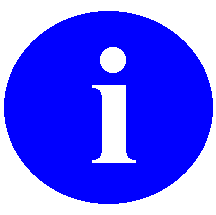 Used to inform the reader of general information including references to additional reading material.Used to caution the reader to take special notice of critical information.Callout boxes refer to labels or descriptions usually enclosed within a box, which point to specific areas of a displayed image.Methods of obtaining specific technical information online will be indicated where applicable under the appropriate topic. Please refer to the Resource Usage Monitor (RUM) Technical Manual for further information.For details about obtaining data dictionaries and about the formats available, please refer to the "List File Attributes" chapter in the "File Management" section of the VA FileMan Advanced User Manual.For more information on the use of the Adobe Acrobat Reader, please refer to the Adobe Acrobat Quick Guide at the following Web address:http://vista.med.va.gov/iss/acrobat/index.aspDISCLAIMER: The appearance of external hyperlink references in this manual does not constitute endorsement by the Department of Veterans Affairs (VA) of this Web site or the information, products, or services contained therein. The VA does not exercise any editorial control over the information you may find at these locations. Such links are provided and are consistent with the stated purpose of this VA Intranet Service.For a sample of the electronic turn-around message, please refer to the "Software Management" topic in Chapter 2 in the Resource Usage Monitor (RUM) User Manual.For more information on initial setup procedures, please refer to "Preliminary Consideration" topic in the Resource Usage Monitor (RUM) Release Notes & Installation Guide.For more information on RUM and RUM-related options, please refer to Chapter 4, "RUM Options," in the Resource Usage Monitor (RUM) User Manual.For more information on the ^KMPR global, please refer to Chapter 4, "Global Translation, Journaling, and Protection," in this manual.For more information on the ^KMPTMP("KMPR") temporary collection global, please refer to Chapter 4, "Global Translation, Journaling, and Protection," in this manual.Capacity Planning (CP) Services strongly recommends that the RUM Background Driver option [KMPR BACKGROUND DRIVER] be scheduled to run every day at 1 a.m., because this background driver is the main mechanism by which the ^KMPTMP("KMPR") temporary collection global is purged nightly and the RESOURCE USAGE MONITOR file (#8971.1) is trimmed (records deleted) to contain a maximum of 21 days of data every Sunday night.

Modification of the frequency and time may have adverse effects on the size of the ^KMPTMP("KMPR") temporary collection global and on the number of entries within the RESOURCE USAGE MONITOR file.For more information on the Background Driver option, please refer to the "RUM Background Driver Option" topic in Chapter 7, "Exported Options," in this manual.For more information on the Start RUM Collection option, please refer to the "STR—Start RUM Collection Option" topic in the Chapter 7, "Exported Options," in this manual.For more information on the RUM Manger Menu, please refer to the "RUM Manager Menu" topic in the Chapter 7, "Exported Options," in this manual.Capacity Planning (CP) Services strongly recommends that the RUM Background Driver option [KMPR BACKGROUND DRIVER] be scheduled to run every day at 1 a.m., because this background driver is the main mechanism by which the ^KMPTMP("KMPR") temporary collection global is purged nightly and the RESOURCE USAGE MONITOR file (#8971.1) is trimmed (records deleted) to contain a maximum of 21 days of data every Sunday night.

Modification of the frequency and time may have adverse effects on the size of the ^KMPTMP("KMPR") temporary collection global and on the number of entries within the RESOURCE USAGE MONITOR file.For more information on the Background Driver option, please refer to the "RUM Background Driver Option" topic in the Chapter 7, "Exported Options," in this manual.For more information on the Start RUM Collection option, please refer to the "STR—Start RUM Collection Option" topic in the Chapter 7, "Exported Options," in this manual.For more information on the RUM globals, please refer to Chapter 4, "Global Translation, Journaling, and Protection," in this manual.File NumberFile NameGlobalFile Description8971.1RESOURCE USAGE MONITOR^KMPR(8971.1This file stores system and  option workload information.No data comes with the file.GlobalDescription^KMPRThe ^KMPR global contains data for the RESOURCE USAGE MONITOR file. This global only contains the RESOURCE USAGE MONITOR file (#8971.1).Each Sunday this global will be trimmed (records deleted) automatically to contain a maximum of 21 days of data. This global is trimmed by the RUM Background Driver option [KMPR BACKGROUND DRIVER], which is scheduled to run every day at 1 a.m.^KMPTMP("KMPR")The ^KMPTMP temporary collection global is the storage location for inter-process temporary data. The Resource Usage Monitor (RUM) software uses the ^KMPTMP("KMPR") sub-node to temporarily store one day's worth of data at maximum.The contents of this sub-node are deleted by the RUM Background Driver option [KMPR BACKGROUND DRIVER], which is scheduled to run every day at 1 a.m.

In terms of allocating the necessary disk space to accommodate the size and expected growth of ^KMPTMP, this value will vary somewhat depending on the size and overall workload level at the medical center. In general, sites should allow approximately 117,760,000 bytes (i.e., 115,000 DSM blocks or 57,500 Cache blocks) for ^KMPTMP and ensure that an appropriate reference entry for this global exists in the translation table.This version of the Resource Usage Monitor (RUM) software deletes obsolete RUM data from the temporary ^XTMP("KMPR") global.GlobalTranslation^KMPRMandatory, if the operating system supports this function.^KMPTMP("KMPR")Recommended. As per the Kernel Technical Manual:

The ^KMPTMP temporary collection global should be translated, if the operating system supports this function.GlobalJournaling^KMPRMandatory, if the operating system supports this function.^KMPTMP("KMPR")Not recommended. As per the Kernel Technical Manual:

The ^KMPTMP temporary collection global should not be journaled.ProtectionProtectionGlobal NameDSM for OpenVMSCaché^KMPRSystem: RWWorld: RWGroup: RWUser: RWOwner: RWGroup: RWWorld: RWNetwork: RW^KMPTMP("KMPR")System: RWWorld: RWGroup: RWUser: RWOwner: RWGroup: RWWorld: RWNetwork: RWRoutine NameRoutine DescriptionKMPRBD01

KMPRBD02

KMPRBD03

KMPRBD04Routines that are called by the RUM Background Driver [KMPR BACKGROUND DRIVER] option.

On a nightly basis, these routines:Take data from the ^KMPTMP("KMPR") temporary collection global and transfer it to the RESOURCE USAGE MONITOR (#8971.1) file.Purge the ^KMPTMP("KMPR") temporary collection global.Every Sunday night, these routines:Ensure that the RESOURCE USAGE MONITOR file (#8971.1) contains a maximum of 21 days of data.Compress weekly statistics from the data within the RESOURCE USAGE MONITOR file (#8971.1) and upload this information to the Capacity Planning National Database.KMPRENVAn environment check routine that determines whether Kernel patch XU*8.0*186 has been installed. The Resource Usage Monitor V. 2.0 software installation requires that Kernel patch XU*8.0*186 be installed first.KMPRP1Routine called by the RUM Data for an Option option [KMPR PRINT OPTION ].KMPRP2Routine called by the Print Hourly Occurrence Distribution option  [KMPR PRINT HOURLY OCCURRENCE]KMPRPG01Routine called by the RUM Data for All Nodes (Graph) option [KMPR GRAPH  NODES].KMPRPG02Routine called by the RUM Data for Single Node (Graph) option [KMPR GRAPH HOURLY SINGLE NODE].KMPRPN03Routine called by the Package Resource Usage option [KMPR PRINT NODE PERCENT].KMPRPOSTA post-install routine that does the following:Deletes obsolete Resource Usage Monitor (RUM) data from the ^XTMP("KMPR") global.Checks and reschedules, if necessary, the RUM Background Driver [KMPR BACKGROUND DRIVER] task.KMPRSSRoutine has multiple entry points. One entry point displays the current status of the Resource Usage Monitor (RUM) collection routines. Another entry point informs the RUM collection routines to begin collecting system and  option workload data. Another entry point informs the RUM collection routines to stop collecting data.KMPRUTL

KMPRUTL1

KMPRUTL2

KMPRUTL3Generic utility routines that are called by varying Resource Usage Monitor (RUM) routines.Option NameOption Menu TextTypeKMPR RUM MANAGER MENURUM Manager MenuMenuKMPR STATUS COLLECTIONStatus of RUM Collection optionRun Routine:

^KMPRSSKMPR START COLLECTIONStart RUM Collection optionRun Routine:

START^KMPRSSKMPR STOP COLLECTIONStop RUM Collection optionRun Routine:

STOP^KMPRSSKMPR REPORTS MENURUM Reports menuMenuKMPR GRAPH  NODESRUM Data for All Nodes (Graph) optionRun Routine:

EN^KMPRPG01KMPR GRAPH HOURLY SINGLE NODERUM Data by Date for Single Node (Graph) optionRun Routine:

EN^KMPRPG02KMPR PRINT OPTION RUM Data for an Option optionRun Routine:

EN^KMPRP1KMPR PRINT HOURLY OCCURRENCEPrint Hourly Occurrence Distribution optionRun Routine:

KMPRP2KMPR PRINT NODE PERCENTPackage Resource Usage optionRun Routine:

EN^KMPRPN03This option has been enhanced with the RUM V. 2.0 software.For more information on this option, please refer to the "STA—Status of RUM Collection Option" topic in Chapter 4, "RUM Options," in the Resource Usage Monitor (RUM) User Manual.For more information on this option, please refer to the "—Start RUM Collection Option" topic in Chapter 4, "RUM Options," in the Resource Usage Monitor (RUM) User Manual.For more information on this option, please refer to the "STP—Stop RUM Collection Option" topic in Chapter 4, "RUM Options," in the Resource Usage Monitor (RUM) User Manual.For more information on this option, please refer to the "—RUM Reports Menu" topic in Chapter 4, "RUM Options," in the Resource Usage Monitor (RUM) User Manual.For more information on this option, please refer to the "—RUM Data for All Nodes (Graph)" topic in Chapter 4, "RUM Options," in the Resource Usage Monitor (RUM) User Manual.For more information on this option, please refer to the "GSN—RUM Data by Date for Single Node (Graph) Option" topic in Chapter 4, "RUM Options," in the Resource Usage Monitor (RUM) User Manual.For more information on this option, please refer to the "PDO—RUM Data for an Option" topic in Chapter 4, "RUM Options," in the Resource Usage Monitor (RUM) User Manual.For more information on this option, please refer to the "PHO—Print Hourly Occurrence Distribution Option" topic in Chapter 4, "RUM Options," in the Resource Usage Monitor (RUM) User Manual.For more information on this option, please refer to the "PRU—Package Resource Usage Option" topic in Chapter 4, "RUM Options," in the Resource Usage Monitor (RUM) User Manual.Option NameOption Menu TextTypeKMPR BACKGROUND DRIVERRUM Background DriverRun Routine:

KMPRBD01Capacity Planning (CP) Services strongly recommends that the RUM Background Driver option [KMPR BACKGROUND DRIVER] be scheduled to run every day at 1 a.m., because this background driver is the main mechanism by which the ^KMPTMP("KMPR") temporary collection global is purged nightly and the RESOURCE USAGE MONITOR file (#8971.1) is trimmed (records deleted) to contain a maximum of 21 days of data every Sunday night.

Modification of the frequency and time may have adverse effects on the size of the ^KMPTMP("KMPR") temporary collection global and on the number of entries within the RESOURCE USAGE MONITOR file.For more information on this option, please refer to the "RUM Background Driver Option" topic in Chapter 4, "RUM Options," in the Resource Usage Monitor (RUM) User Manual.For more information on the RUM Background Driver option, please refer to the "RUM Background Driver Option" topic in Chapter 4, "RUM Options," in the Resource Usage Monitor (RUM) User Manual.For more information on the ^KMPTMP("KMPR") global, please refer to the "^KMPTMP("KMPR") Global" topic in Chapter 2, "Implementation and Maintenance," and in Chapter 4, "Global Translation, Journaling, and Protection," in this manual.For more information on the RESOURCE USAGE MONITOR file, please refer to Chapter 3, "File," in this manual.For more information on the RUM Background Driver option, please refer to the "RUM Background Driver Option" topic in Chapter 4, "RUM Options," in the Resource Usage Monitor (RUM) User Manual.SoftwareVersionPatch InformationCapacity Management Tools1.0Patch KMPD*1.0*1.Health Level Seven (HL7)1.6Fully patched, including Patch HL*1.6*103.Kernel8.0Fully patched, including Patch XU*8.0*186.Kernel Toolkit7.3Fully patched.MailMan8.0Fully patched.VA FileMan22.0Fully patched.The Kernel %ZOSVKR routine was first introduced with the issuance of Kernel Patch XU*8.0*107 and was updated with Kernel Patch XU*8.0*186.

Kernel Patch XU*8*107 also installed Resource Usage Monitor (RUM) data collection routines for DSM for OpenVMS sites.For more information regarding the Resource Usage Monitor (RUM) options, please refer to Chapter 4, "RUM Options," in the Resource Usage Monitor (RUM) User Manual.For more information regarding VistA HL7 Patch HL*1.6*103 and the APIs, please refer to the HL*1.6*103 patch description in the Patch Module on FORUM.This distribution of the Resource Usage Monitor (RUM) software is dependent on Kernel Patch XU*8.0*186. Kernel Patch #186 (i.e., XU*8.0*186) is included in the KMPR2_0.KID file and is installed before the RUM V. 2.0 software.The Resource Usage Monitor (RUM) software utilizes Capacity Planning (CP) Services KMPU*-namespaced routines.

The KMPU*-namespaced routines are generic utility routines that were introduced with the issuance of the RUM V. 1.0 software but are not specific to the RUM software.File NumberFile NameDDRDWRLAYGOAUDIT8971.1RESOURCE USAGE MONITOR@@@@@@ REFERENCEBuffered I/O reference. A system workload data element that gives the number of times that a buffered access has been called because of M routine code execution. Terminals and printers are normally considered to be a buffered device within the M environment.CAPACITY PLANNINGThe process of assessing a system's capacity and evaluating its efficiency relative to workload in an attempt to optimize system performance. (Formerly known as Capacity Management.)CPU TIMEA system workload data element that gives the amount of time that the processor has spent executing M routine code.DIO REFERENCEDisk (Direct) I/O reference. A system workload data element that gives the number of times that a disk access has been requested because of M routine code execution.ELAPSED TIMEA system workload data element that gives the amount of actual time that has passed while executing M routine code.GLO REFERENCEGlobal reference. A system workload data element that gives the number of times that a global variable name has been called because of M routine code execution.NUMBER OF OCCURRENCESA system workload data element that gives a total measure of the number of  option executions. FAULTSA system workload data element that gives the number of times that a job had to use non-physical (i.e., paged) memory.RUMResource Usage Monitor. A fully automated support tool developed by the Capacity Planning (CP) Services, which entails the daily capture of system and  option workload information from participating sites.TURN-AROUND MESSAGEThe mail message that is returned to the -CAPMAN mail group detailing the system workload change over the previous reported session.For a comprehensive list of commonly used infrastructure- and security-related terms and definitions, please visit the ISS Glossary Web page at the following Web address:http://vista.med.va.gov/iss/glossary.aspFor a list of commonly used acronyms, please visit the ISS Acronyms Web site at the following Web address:http://vista/med/va/gov/iss/acronyms/index.asp